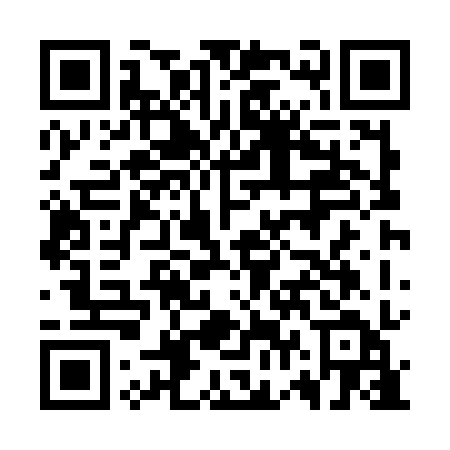 Ramadan times for Zlotoria, PolandMon 11 Mar 2024 - Wed 10 Apr 2024High Latitude Method: Angle Based RulePrayer Calculation Method: Muslim World LeagueAsar Calculation Method: HanafiPrayer times provided by https://www.salahtimes.comDateDayFajrSuhurSunriseDhuhrAsrIftarMaghribIsha11Mon3:553:555:5211:383:285:265:267:1512Tue3:533:535:4911:383:305:285:287:1713Wed3:503:505:4711:383:315:305:307:1914Thu3:483:485:4411:373:335:315:317:2115Fri3:453:455:4211:373:345:335:337:2316Sat3:423:425:4011:373:365:355:357:2517Sun3:403:405:3711:363:375:375:377:2718Mon3:373:375:3511:363:395:395:397:2919Tue3:343:345:3211:363:405:405:407:3220Wed3:323:325:3011:363:425:425:427:3421Thu3:293:295:2811:353:435:445:447:3622Fri3:263:265:2511:353:455:465:467:3823Sat3:233:235:2311:353:465:485:487:4024Sun3:203:205:2011:343:475:505:507:4225Mon3:173:175:1811:343:495:515:517:4526Tue3:153:155:1611:343:505:535:537:4727Wed3:123:125:1311:343:525:555:557:4928Thu3:093:095:1111:333:535:575:577:5129Fri3:063:065:0811:333:545:595:597:5430Sat3:033:035:0611:333:566:006:007:5631Sun4:004:006:0412:324:577:027:028:581Mon3:573:576:0112:324:587:047:049:012Tue3:543:545:5912:325:007:067:069:033Wed3:513:515:5612:315:017:087:089:064Thu3:473:475:5412:315:027:097:099:085Fri3:443:445:5212:315:047:117:119:106Sat3:413:415:4912:315:057:137:139:137Sun3:383:385:4712:305:067:157:159:158Mon3:353:355:4512:305:077:177:179:189Tue3:323:325:4212:305:097:187:189:2110Wed3:283:285:4012:295:107:207:209:23